GATHERED FOR WORSHIPPRELUDE, OPENING PRAYER, WELCOME, & ANNOUNCEMENTSWORSHIP IN SONGSONG: “Weary Traveler”Verse 1: Weary traveler, Beat down from the storms that you have weatheredFeels like this road just might go on forever, Carry on, You keep on givin’, But everyday this world just keeps on takin’, Your tired heart is on the edge of breaking, Carry onChorus: Weary traveler restless soul; You were never meant to walk this road alone; It’ll all be worth it so just hold on; Weary traveler you won’t be weary longVerse 2: No more searching; Heaven’s healings; Gonna find where all the hurt is; When Jesus calls; We’ll lay down all our heavy burdens; Carry onInterlude: No you won't be weary long; You won't be weary longBridge: Someday soon we’re gonna make it home, Someday soon we’re gonna make it homeSONG: “The 23rd Psalm,” Bobby McFerrinHYMN: “As the Deer”As the deer pants for the water, so my soul longs after you.	You alone are my heart’s desire, and I long to worship you.You alone are my strength, my shield; to you alone may my spirit yieldYou alone are my heart’s desire, and I long to worship you.*PRAYER OF CONFESSION: (Unison) Help us, O God, to celebrate each and every moment of grace we’ve been granted.  Awaken our spirits to the movement of your love in the common and the extraordinary and in everything in between.  Forgive our ignorance, both willful and innocent, and lead us to be your people: expectant, generous, and ever open to the newness of your presence.  For we ask this in Christ’s name.  Amen*WORDS OF ASSURANCE AND THE PASSING OF PEACEHEARING THE WORD OF GODCHILDREN’S SERMONPSALM 23JOHN 9:1-41SERMONRESPONDING TO THE WORD OF GOD*SPECIAL MUSICJOYS & CONCERNS, PRAYERS OF THE CHURCH, LORD’S PRAYER	Lord, in your mercy… Hear our prayers.OFFERING: Thank you for supporting our ministries!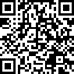 SENT TO SERVESONG: “Your Grace is Enough”Verse 1: Great is Your faithfulness O God; You wrestle with the sinner's restless heart; You lead us by still waters into mercy; And nothing can keep us apartPre-Chorus: (So) remember Your people; Remember Your children; Remember Your promise O GodChorus 1: Your grace is enough; Your grace is enough; Your grace is enough for meVerse 2: Great is Your love and justice God of Jacob; You use the weak to lead the strong; You lead us in the song of Your salvation; And all Your people sing alongChorus 2: Yeah Your grace is enough; Heaven reaches out to us; Your grace is enough for me; God I sing Your grace is enough; I'm covered in Your love; Your grace is enough for me for meBENEDICTION POSTLUDE          To add to our prayer list please email Pastor Tim with a brief description of your prayer.  Please indicate if you would like the prayer to be listed on an ongoing basis.  tim.hare@trumbullcc.org. 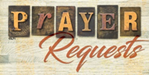 ~Douglas Mihalko, Karolina Szabo’s son’s brother-in-law diagnosed with cancer~Rev. Clayton Miller, prayers for healing~Eric Farrell who struggles with his dialysis treatments while continuing his search   for a live kidney donor: learn more at ynhh.org/organdonation or 866-925-3897.~Herb Gratrix, continued healing~Lori Patrice Murray as she continues her courageous battle going through   Treatments for cancer.~Muirgheal Coffin, prayers for continued good health as she struggles with Epilepsy~Ilana Ofgang, health concerns~ Rose Heiser, Angela Hare’s mother, struggling with health concerns~Caroly Gibson, recovering from surgery for colon cancer~ Lori Nicoli, grieving the loss of her brother~Amy Ronge and her family mourning the loss of Amy’s brother, David~Holly Vetter, Pastor Tim’s niece, who is struggling~Lynn Manson and family, grieving the loss of Virginia Bryan~Barbara Post as she continues her courageous battle fighting cancer.~The family of Margaret Sicari as they mourn her passing.~Alessandro Mele, Pastor Tim’s friend and Cometa Director, whose father is experiencing    significant health problems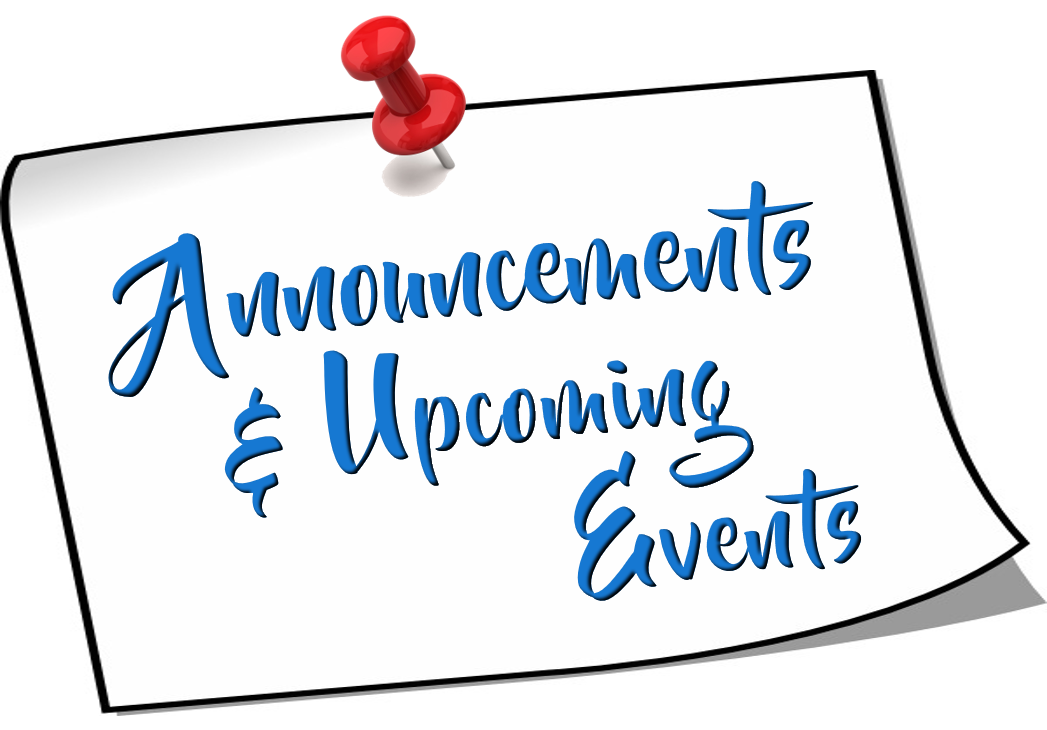 FREE COVID TESTS AVAILABLE: We have tons of kits.  Some are in the narthex.  Others are in the office.  Please take as many as you want or ask for more from the office!TREASURER NEEDED: Do you have accounting skills and a desire to serve the church?  We need your help!  Rob Schaab needs to step down from the position, but is available to help transition his replacement into the new role.  Please contact Pastor Tim.CANNED CHICKEN: Let’s fill the narthex with canned chicken throughout March to help Nourish Bridgeport distribute food to our hungry neighbors.	LENTEN OUTREACH EFFORT:  Throughout the Sundays of Lent we’ll learn about the inspired work of Cometa, which is a fostering village in Como, Italy and one of the pilgrimage stops on Pastor Tim’s sabbatical.  Our effort will be an opportunity to support their work and to enter into a relationship with their community.  More information to come!  (www.puntocometa.org)  (2/26 = $247.71)  (3/5 = $160.69)OFFICE HOURS:Please feel free to reach out to Lisa – Mondays, Tuesdays & Thursdays from 9am-12pm at203-268-2433 or at office@trumbullcc.org